Figure S3. The goodness of fits for the binary logistic models between early recurrence within 5 years and late recurrence after 5 years using Hosmer and Lemeshow test and ROC curve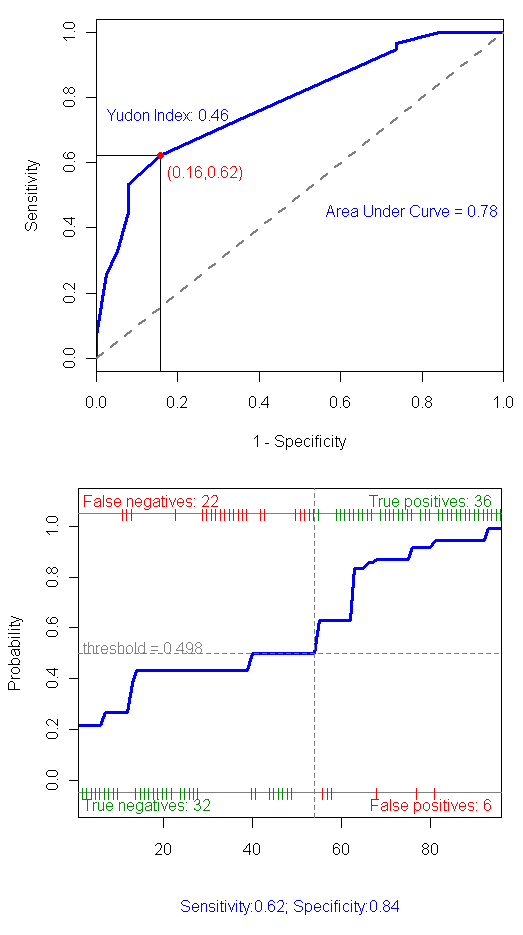 